Łąck, dnia....................................WNIOSEKO WYDANIE ZAŚWIADCZENIA Z MIEJSCOWEGO PLANU ZAGOSPODAROWANIA PRZESTRZENNEGO GMINY ŁĄCKLOKALIZACJA PRZEDMIOTU WNIOSKU:Działka/i nr:...................................................................................................................................Powierzchnia działki/ek nr: .........................................................................................................Obręb:...........................................................................................................................................Położona/e w miejscowości /przy ulicy........................................................................................CEL UZYSKANIA ZAŚWIADCZENIA:.....................................................................................................................................................SPOSÓB ODBIORU DOKUMENTACJI:Osobiście. Pocztą na adres wnioskodawcy.Pocztą na adres korespondencyjny: .........................................................................................................................................(podać,  jeśli inny niż adres wnioskodawcy)_______________________________Opłata skarbowa w wysokości 17 zł  nr pokwitowania ………………..………. z dnia ……………………….. Ustawa o opłacie skarbowej z dnia 16 listopada 2006 r. T.j. Dz. U. z 2018 r. poz. 1044 z późn. zm.  art.1 ust. 1 pkt. 1b								.....................................................(podpis wnioskodawcy)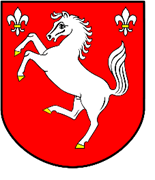 Urząd Gminy Łąckul. Gostynińska 209-520 Łącktel. 24 384-14-00, fax:  24 384-14-15sekretariat@gminalack.pl Wpływ - Datownik.................................................................                (imię i nazwisko)........................................................................................................................................................................................................................................    (adres).............................................................................      (telefon)Wójt Gminy Łąckul. Gostynińska 209-520 Łąck